 Spett. le CENTRALE UNICA DI COMMITTENZAComuni di Airola, Moiano ed Paolisi (BN)	in nome e per conto	dell’Amministrazione delegante COMUNE DI AIROLA	a mezzo piattaforma telematicaDICHIARAdi aver preso visione di tutti gli elaborati del progetto definitivo relativo ai lavori di cui sopra, ivi compreso il                     Capitolato Speciale d’Appalto e di tutta la documentazione contenuta in detto progetto e negli elaborati posti a base di gara;di ritenere il progetto realizzabile ed i prezzi a base d'asta congrui per le lavorazioni da eseguire. 	, lì  	(timbro e firma del dichiarante)N.B.: La presente dichiarazione deve essere sottoscritta con firma digitale dal soggetto dichiarante.Informativa Privacy: I dati forniti dai concorrenti al Comune di Mercato San Severino (SA), compresi quelli ai sensi degli artt. 94-99 del D.Lgs n. 36/2023 e s.m.i., saranno raccolti e trattati ai fini dell’affidamento di appalti di lavori, servizi e forniture. I dati a carattere giudiziario, acquisiti in sede di verifica di autodichiarazione, saranno trattati ai sensi dell’autorizzazione n. 7/2004 del Garante per la protezione dei dati personali.Il trattamento verrà effettuato sia con strumenti cartacei che con elaboratori elettronici a disposizione degli uffici. Tali dati saranno utilizzati secondo le disposizioni di legge e potranno essere comunicati al personale interno all’amministrazione appaltante interessato dal procedimento di gara e ad ogni altro soggetto che ne abbia interesse ai sensi della L. 241/1990 e del Regolamento comunale sull’accesso agli atti. Il Titolare del trattamento è l’ente appaltante.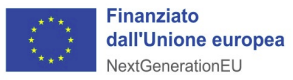 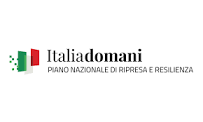 Timbro o intestazione del concorrente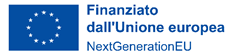 PROCEDURA APERTA – APPALTO INTEGRATO per l’Affidamento della Progettazione Definitiva ed Esecutiva e dell’esecuzione dei lavori di SCUOLA FUTURA: Nuova Scuola Primaria ICS Padre Pio – Ricostruzione in altro sito. PROCEDURA APERTA – APPALTO INTEGRATO per l’Affidamento della Progettazione Definitiva ed Esecutiva e dell’esecuzione dei lavori di SCUOLA FUTURA: Nuova Scuola Primaria ICS Padre Pio – Ricostruzione in altro sito. Stazione appaltante: COMUNE DI AIROLA (BN)Stazione appaltante: COMUNE DI AIROLA (BN)CUP: F19J22001050002.CIG (SIMOG): A000EBEB37Il sottoscrittoIl sottoscrittoIl sottoscrittoIl sottoscrittoIl sottoscrittoCodice FiscaleCodice FiscaleCodice FiscaleCodice FiscaleCodice FiscaleCellulareCellulareCellulareCellulareCellularein qualità di   (titolare, legale rappresentante, procuratore, altro)in qualità di   (titolare, legale rappresentante, procuratore, altro)in qualità di   (titolare, legale rappresentante, procuratore, altro)in qualità di   (titolare, legale rappresentante, procuratore, altro)in qualità di   (titolare, legale rappresentante, procuratore, altro)della ditta / impresa: ( )della ditta / impresa: ( )della ditta / impresa: ( )della ditta / impresa: ( )della ditta / impresa: ( )Qualificazione giuridica dell'impresa (s.n.c., s.r.l., s.p.a. etcc)Qualificazione giuridica dell'impresa (s.n.c., s.r.l., s.p.a. etcc)Qualificazione giuridica dell'impresa (s.n.c., s.r.l., s.p.a. etcc)Qualificazione giuridica dell'impresa (s.n.c., s.r.l., s.p.a. etcc)Qualificazione giuridica dell'impresa (s.n.c., s.r.l., s.p.a. etcc)sede(comune italiano o stato estero)   (comune italiano o stato estero)   (comune italiano o stato estero)   Provincia   indirizzoindirizzoe-mail Pec.:telefonotelefonomobileCodice attività:Codice attività:Cap/Zip:P. IVA: